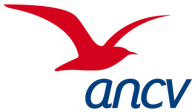 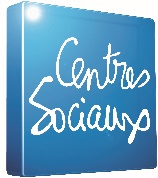 Trame descriptive de l’action concernée par l’appel à participation « Séjours courts » - 2020à remplir sur papier libre et à retourner à l’adresse sejourscourts@centres-sociaux.fr  (1 page maximum)L’origine de l’action :Qui est à l’initiative, pour répondre à quelles envies et motivations ... ? En quoi ce séjour court répond à un besoin des habitants ?Les personnes concernées : Qui sont-elles ? (composition, lien avec le centre social ...) ? Ont-elles décidé de partir de manière individuelle ou collective ? Sous quelles formes les personnes ont-elles pris part au financement du séjour ? (Participation directe aux coûts, implication dans des actions d’autofinancement, épargne bonifiée ou non…)Le séjourLieu de séjour ?Type d’hébergement ?Modalités de transport ?Des bénévoles ou salarié.es du centre social accompagnent-ils les familles ou jeunes sur le séjour ?Quelles ont-été les modalités de préparation et d’accompagnement ?Autres : précisions sur la démarche, le séjour …